Заявка на участиев Спартакиаде специальностей по: баскетболу (ж). от команды Лечебное дело 2 поток.12.11.2018Ответственная за спортивно-массовую работу на факультетеРуководитель СК «Медик»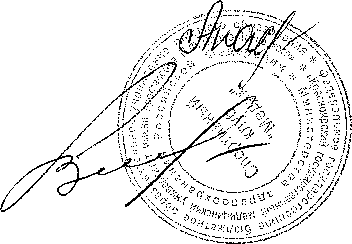 Лахмай А. А.Веснина В.А3 место.Заявка на участиев Спартакиаде специальностей по: настольный теннис от команды Лечебное дело 2 поток.09.11.2018Ответственная за спортивно-массовую работу на факультетеРуководитель СК «Медик»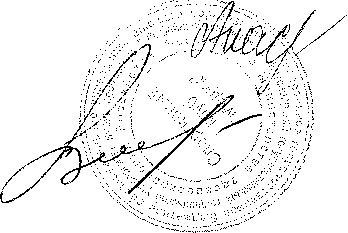 Лахмай А. А.Веснина В.А.2 местоЗаявка на участиев Спартакиаде специальностей, по: волейбол (м).от команды Лечебное дело 2 поток.16.11.2018Ответственная за спортивно-массовую работу на факультетеРуководитель СК «Медик»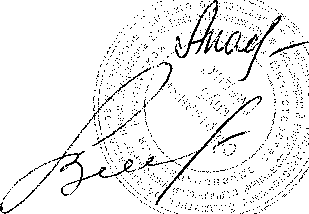 Лахмай А. А. Веснина В.А.1 местоЗаявка на участиев Спартакиаде специальностей, по: волейбол (ж). от команды Лечебное дело 2 поток.19.11.2018                                         Ответственная за спортивно-массовую работу на факультете Руководитель СК «Медик»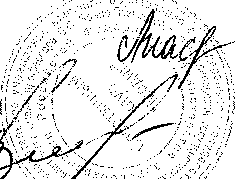 «   Лахмай А. А. Веснина В.А.2 место№п/пФ.И.О. участникаГодрожденияГруппа1.Кошелева Диана Николаевна19992322.Сальникова Анжелика Васильевна19992193.Осипова Александра Германовна19983244.Янчукович Яна Андреевна20001205.Феднова Елена Витальевна20001246.Бутовская Глафира Владимировна1996324№п/пФ.И.О. участникаГодрожденияГруппа1.Бокиев Махмуджон Умеджонович19973252.Наумов Антон Евгеньевич20001243.Наумова Анна Андреевна2000120№п/пФ.И.О. участникаГодрожденияГруппаiВоронин Константин Александрович1998331Засемков Данила Викторович1998332iМоскаленко Евгений Владимирович1999232нШапошников Леонид Андреевич1999220S'Шныткин Дмитрий Евгеньевич19966326Гесс Денис Александрович1996630Харченко Никита Андреевич1999220№п/пФ.И.О. участникаГодрожденияГ руппаГромова Валерия Евгеньевна2000121Петряева Софья Михайловна1999117Золотова Вера Игоревна1998335Шрам Валерия Акимовна1996420Сарыглар Алдынай Г еннадьевна1998327Дашеева Аяна Семеновна1996424Романова Любовь Сергеевна1996437